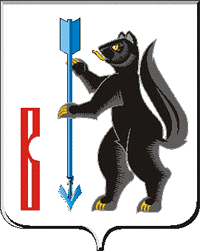 АДМИНИСТРАЦИЯГОРОДСКОГО ОКРУГА ВЕРХОТУРСКИЙ П О С Т А Н О В Л Е Н И Еот 03.06.2021г. № 401г. ВерхотурьеО формировании нового состава Общественной палатыгородского округа ВерхотурскийВ связи с истечением срока полномочий, в соответствии с Положением об Общественной палате городского округа Верхотурский, утвержденным Решением Думы городского округа Верхотурский от 30.05.2018 № 24 «Об утверждении Положения об Общественной палате городского округа Верхотурский», руководствуясь Федеральным законом от 06 октября 2003 года № 131-ФЗ «Об общих принципах организации местного самоуправления в Российской Федерации», в целях привлечения жителей, общественных объединений и некоммерческих организаций, представленных на территории городского округа Верхотурский, к активному участию в решении вопросов местного самоуправления, руководствуясь Уставом городского округа Верхотурский,ПОСТАНОВЛЯЮ:1.Утвердить кандидатов в члены Общественной палаты городского округа Верхотурский в количестве 5 (пяти) человек, представленных Главой городского округа Верхотурский:Матис Надежда Андреевна;Стадник Надежда Матвеевна;Малых Алёна Сергеевна;Козлова Юлия Владимировна;Захарова Наталья Александровна.2.Опубликовать настоящее постановление в информационном бюллетене «Верхотурская неделя» и разместить на официальном сайте городского округа Верхотурский.3.Контроль исполнения настоящего постановления оставляю за собой.Главагородского округа Верхотурский 						   А.Г. Лиханов 